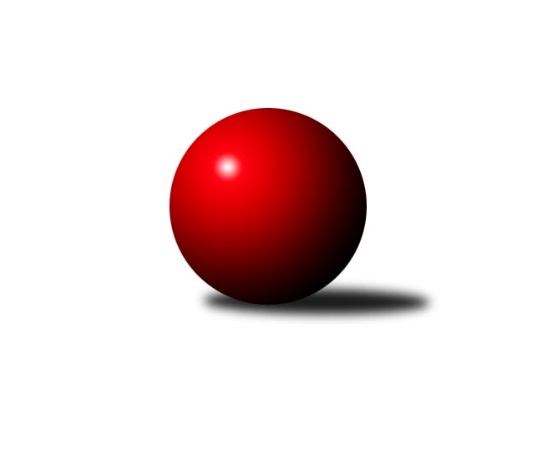 Č.6Ročník 2012/2013	20.10.2012Nejlepšího výkonu v tomto kole: 1588 dosáhlo družstvo: TJ Sokol Bohumín ˝A˝3. KLZ B 2012/2013Výsledky 6. kolaSouhrnný přehled výsledků:TJ Sokol Bohumín ˝A˝	- KK Zábřeh ˝B˝	4:2	1588:1567	3.5:4.5	20.10.KK Vyškov˝B˝	- TJ Odry ˝A˝	4:2	1587:1567	4.0:4.0	20.10.Tabulka družstev:	1.	TJ Odry ˝A˝	6	4	0	2	26.0 : 10.0 	32.5 : 15.5 	 1579	8	2.	TJ Sokol Bohumín ˝A˝	4	3	0	1	14.0 : 10.0 	15.0 : 17.0 	 1554	6	3.	KK Zábřeh ˝B˝	5	3	0	2	16.0 : 14.0 	22.5 : 17.5 	 1601	6	4.	TJ Nový Jičín˝C˝	4	1	0	3	7.0 : 17.0 	11.5 : 20.5 	 1519	2	5.	KK Vyškov˝B˝	5	1	0	4	9.0 : 21.0 	14.5 : 25.5 	 1572	2Podrobné výsledky kola:	 TJ Sokol Bohumín ˝A˝	1588	4:2	1567	KK Zábřeh ˝B˝	Hana Záškolná	 	 194 	 190 		384 	 0.5:1.5 	 390 	 	200 	 190		Marta Flídrová	Martina Kalischová	 	 177 	 212 		389 	 1:1 	 379 	 	183 	 196		Kamila Chládková	Lada Péli	 	 229 	 200 		429 	 1:1 	 411 	 	194 	 217		Nikola Kunertová	Andrea Rojová	 	 185 	 201 		386 	 1:1 	 387 	 	196 	 191		Silvie Horňákovározhodčí: Nejlepší výkon utkání: 429 - Lada Péli	 KK Vyškov˝B˝	1587	4:2	1567	TJ Odry ˝A˝	Jitka Usnulová	 	 210 	 201 		411 	 2:0 	 383 	 	185 	 198		Denisa Honzálková	Běla Omastová	 	 176 	 189 		365 	 0:2 	 439 	 	207 	 232		Jana Frydrychová	Jana Nytrová	 	 173 	 180 		353 	 0:2 	 413 	 	200 	 213		Stanislava Ovšáková	Jana Kovářová	 	 229 	 229 		458 	 2:0 	 332 	 	184 	 148		Věra Ovšáková *1rozhodčí: střídání: *1 od 89. hodu Lucie KučákováNejlepší výkon utkání: 458 - Jana KovářováPořadí jednotlivců:	jméno hráče	družstvo	celkem	plné	dorážka	chyby	poměr kuž.	Maximum	1.	Jana Frydrychová 	TJ Odry ˝A˝	421.17	294.3	126.9	6.7	4/4	(439)	2.	Jana Kovářová 	KK Vyškov˝B˝	419.50	275.5	144.0	5.8	2/3	(458)	3.	Stanislava Ovšáková 	TJ Odry ˝A˝	416.25	284.4	131.8	4.5	4/4	(436)	4.	Helena Sobčáková 	KK Zábřeh ˝B˝	412.33	282.8	129.5	4.7	3/4	(428)	5.	Iva Volná 	TJ Nový Jičín˝C˝	410.83	285.8	125.0	6.0	3/3	(463)	6.	Marta Flídrová 	KK Zábřeh ˝B˝	402.75	280.5	122.3	6.0	4/4	(419)	7.	Jitka Usnulová 	KK Vyškov˝B˝	397.00	272.5	124.5	4.0	2/3	(420)	8.	Lada Péli 	TJ Sokol Bohumín ˝A˝	396.67	276.8	119.8	6.5	3/3	(429)	9.	Kamila Chládková 	KK Zábřeh ˝B˝	396.50	276.4	120.1	10.0	4/4	(420)	10.	Lucie Bogdanowiczová 	TJ Sokol Bohumín ˝A˝	396.50	283.0	113.5	8.0	2/3	(412)	11.	Běla Omastová 	KK Vyškov˝B˝	396.33	275.8	120.5	5.8	3/3	(410)	12.	Silvie Horňáková 	KK Zábřeh ˝B˝	393.50	278.9	114.6	9.8	4/4	(415)	13.	Martina Kalischová 	TJ Sokol Bohumín ˝A˝	393.25	274.8	118.5	5.5	2/3	(402)	14.	Hana Záškolná 	TJ Sokol Bohumín ˝A˝	393.00	277.8	115.2	9.0	3/3	(414)	15.	Jana Hrňová 	TJ Nový Jičín˝C˝	389.67	274.7	115.0	5.2	3/3	(404)	16.	Denisa Honzálková 	TJ Odry ˝A˝	383.17	267.3	115.8	7.4	4/4	(440)	17.	Jana Nytrová 	KK Vyškov˝B˝	378.78	268.4	110.3	10.1	3/3	(406)	18.	Ludmila Tomiczková 	KK Vyškov˝B˝	377.33	278.3	99.0	10.0	3/3	(392)	19.	Šárka Pavlištíková 	TJ Nový Jičín˝C˝	364.67	261.7	103.0	9.5	3/3	(384)	20.	Eva Telčerová 	TJ Nový Jičín˝C˝	354.17	259.5	94.7	10.8	3/3	(385)		Pavla Fialová 	KK Vyškov˝B˝	402.00	273.0	129.0	7.0	1/3	(402)		Nikola Kunertová 	KK Zábřeh ˝B˝	394.00	272.0	122.0	5.5	2/4	(411)		Kamila Vichrová 	TJ Sokol Bohumín ˝A˝	391.00	286.0	105.0	11.0	1/3	(391)		Věra Ovšáková 	TJ Odry ˝A˝	387.00	275.7	111.3	7.3	2/4	(414)		Andrea Rojová 	TJ Sokol Bohumín ˝A˝	386.00	298.0	88.0	15.0	1/3	(386)Sportovně technické informace:Starty náhradníků:registrační číslo	jméno a příjmení 	datum startu 	družstvo	číslo startu
Hráči dopsaní na soupisku:registrační číslo	jméno a příjmení 	datum startu 	družstvo	Program dalšího kola:7. kolo3.11.2012	so	10:00	TJ Nový Jičín˝C˝ - KK Zábřeh ˝B˝	3.11.2012	so	12:30	KK Vyškov˝B˝ - TJ Sokol Bohumín ˝A˝	Nejlepší šestka kola - absolutněNejlepší šestka kola - absolutněNejlepší šestka kola - absolutněNejlepší šestka kola - absolutněNejlepší šestka kola - dle průměru kuželenNejlepší šestka kola - dle průměru kuželenNejlepší šestka kola - dle průměru kuželenNejlepší šestka kola - dle průměru kuželenNejlepší šestka kola - dle průměru kuželenPočetJménoNázev týmuVýkonPočetJménoNázev týmuPrůměr (%)Výkon2xJana KovářováVyškov B4582xJana KovářováVyškov B115.194585xJana FrydrychováOptimit Odry4396xJana FrydrychováOptimit Odry110.414392xLada PéliBohumín A4292xLada PéliBohumín A107.784296xStanislava OvšákováOptimit Odry4136xStanislava OvšákováOptimit Odry103.874131xNikola KunertováZábřeh B4112xJitka UsnulováVyškov B103.374112xJitka UsnulováVyškov B4111xNikola KunertováZábřeh B103.26411